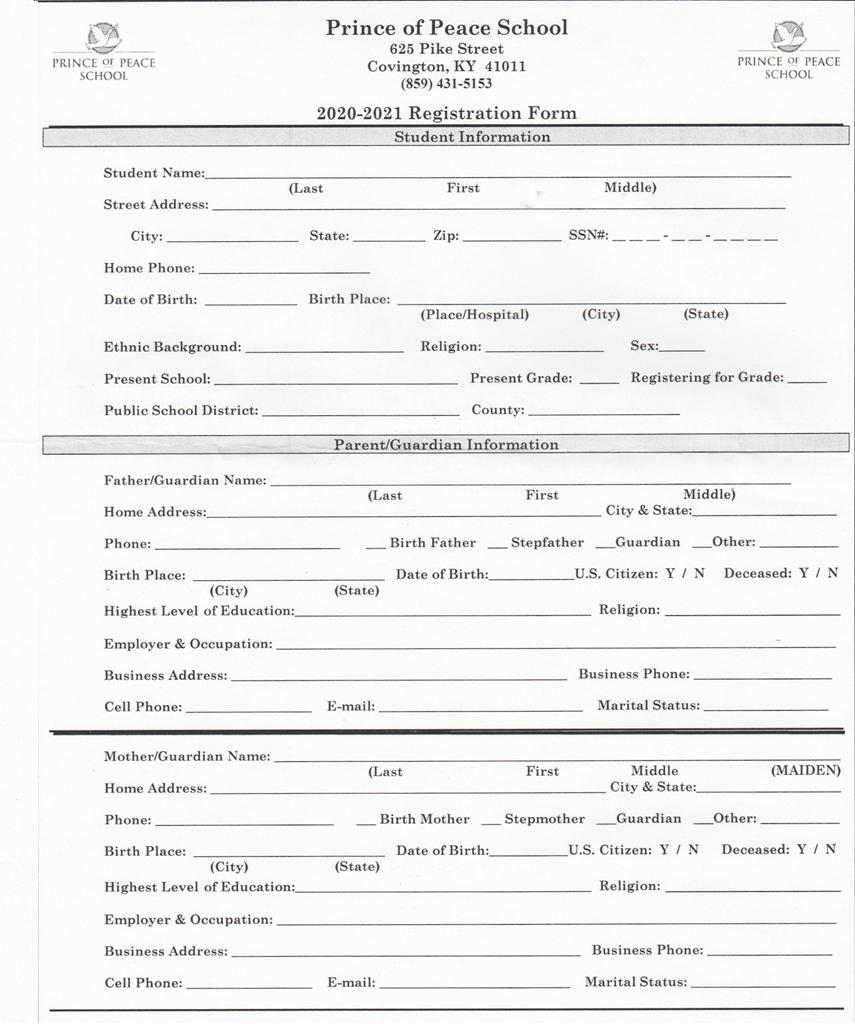 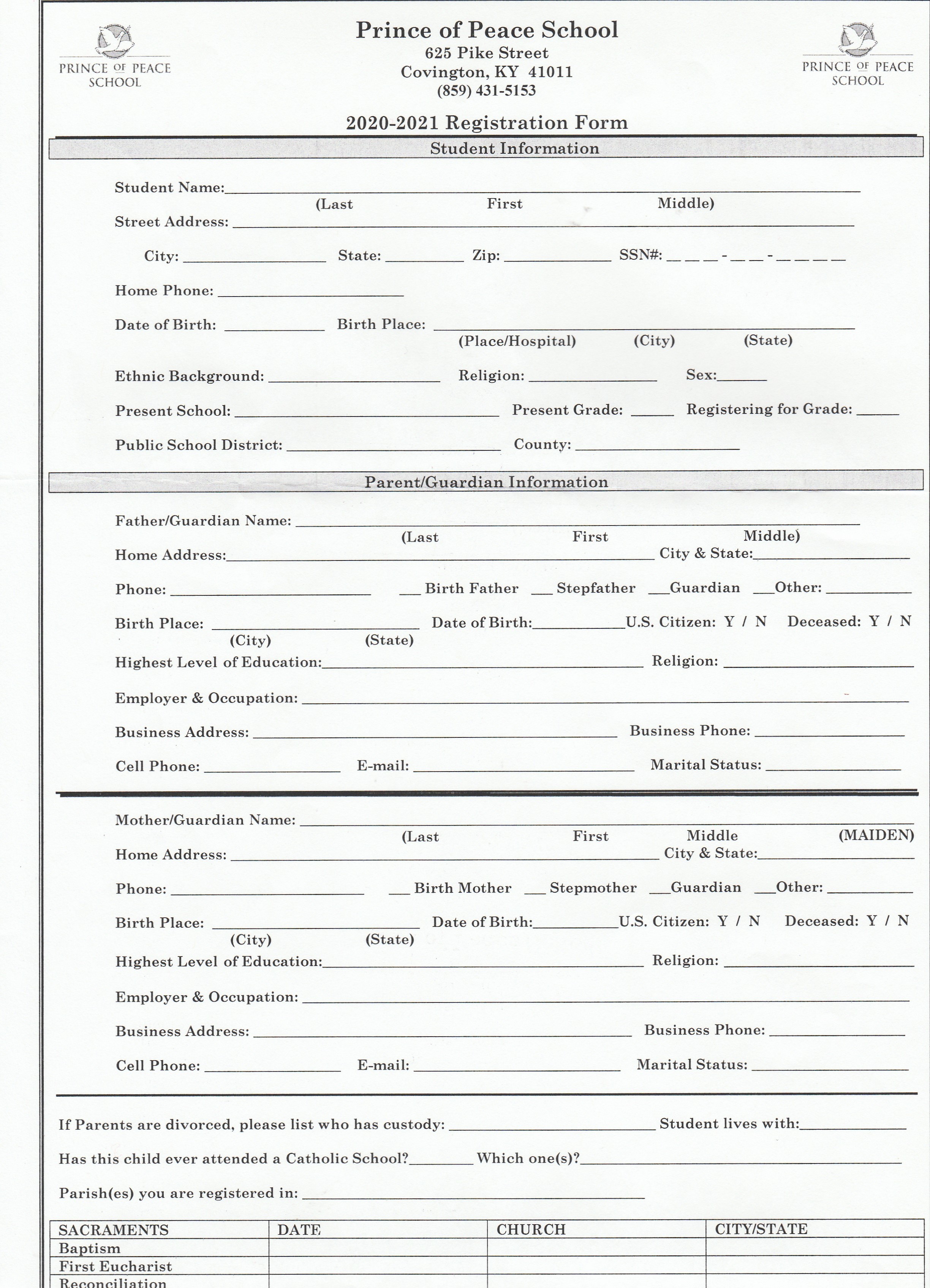 Page 1 of 2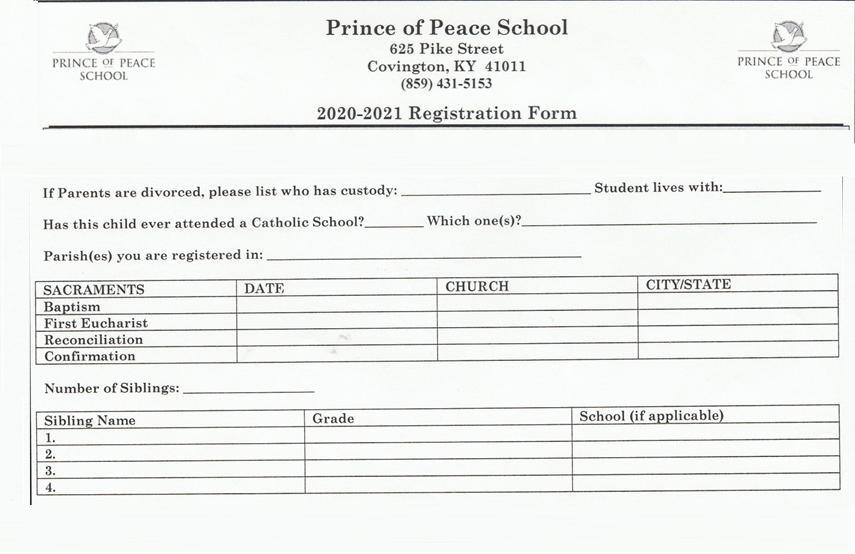 Page 2 of 2